  
ร่างกำหนดการ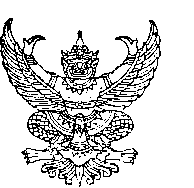 ทรงพระกรุณาโปรดเกล้า ฯ ให้สมเด็จพระเทพรัตนราชสุดา ฯ สยามบรมราชกุมารีเสด็จพระราชดำเนินแทนพระองค์ไปพระราชทานปริญญาบัตรแก่ผู้สำเร็จการศึกษาจากมหาวิทยาลัยอุบลราชธานี ประจำปีการศึกษา ๒๕๕๗ณ อาคารเฉลิมพระเกียรติ ๗ รอบ พระชนมพรรษา มหาวิทยาลัยอุบลราชธานี 
อำเภอวารินชำราบ  จังหวัดอุบลราชธานีวันจันทร์ ที่ ๒๑ มีนาคม  ๒๕๕๙......................................เวลา         น. 	- รถยนต์พระที่นั่งถึงมหาวิทยาลัยอุบลราชธานี อำเภอวารินชำราบ จังหวัดอุบลราชธานี 
 		  รถยนต์พระที่นั่งเทียบที่หน้าอาคารเฉลิมพระเกียรติ ๗ รอบ พระชนมพรรษา 		  	(วงดุริยางค์บรรเลงเพลงสรรเสริญพระบารมี)- นายกสภามหาวิทยาลัยอุบลราชธานี อธิการบดี กรรมการสภามหาวิทยาลัย รองอธิการบดี                       ผู้ช่วยอธิการบดี คณบดี ผู้อำนวยการสำนัก เฝ้า ฯ รับเสด็จ- ผู้แทนอาจารย์ ผู้แทนบัณฑิต และผู้แทนนักศึกษา ทูลเกล้า ฯ ถวายพวงมาลัย  		- เสด็จเข้าภายในอาคารเฉลิมพระเกียรติ ๗ รอบ พระชนมพรรษา- เสด็จฯ ไปยังห้องรับรอง
          - ทรงฉลองพระองค์ครุย- ทรงลงพระนามาภิไธยในสมุดเยี่ยม              	- เสด็จออกจากห้องรับรองเข้าภายในห้องพิธีพระราชทานปริญญาบัตร
 		    	(ดนตรีบรรเลงเพลงสรรเสริญพระบารมี) 
 	  	- ทรงจุดธูปเทียนเครื่องนมัสการบูชาพระพุทธนวราชบพิตร- ทรงกราบ- ประทับพระราชอาสน์- ผู้แทนบัณฑิต ทูลเกล้า ฯ ถวายสูจิบัตร- นายกสภามหาวิทยาลัย กราบบังคมทูลสำนึกในพระมหากรุณาธิคุณ 		- อธิการบดี กราบบังคมทูลเบิกพระสงฆ์ผู้สำเร็จการศึกษา จำนวน ๑ รูป  ผู้เข้ารับพระราชทาน
            ปริญญากิตติมศักดิ์ จำนวน ๓ ราย ผู้ได้รับพระราชทานรางวัลรัตโนบล จำนวน ๔ ราย เข้ารับ
 	  ปริญญาบัตร  ปริญญากิตติมศักดิ์ และรางวัลรัตโนบลตามลำดับ   	(ขณะนี้ พระสงฆ์เจริญชัยมงคลคาถา)
 	- รองอธิการบดีฝ่ายวิชาการ กราบบังคมทูลเบิกผู้สำเร็จการศึกษาดุษฎีบัณฑิต
             และมหาบัณฑิต  เข้ารับพระราชทานปริญญาบัตร จำนวน ๑๔๒ ราย   		
 	- สมเด็จพระเทพรัตนราชสุดา ฯ สยามบรมราชกุมารี พระราชทานปริญญาบัตรดุษฎีบัณฑิต 		  และมหาบัณฑิต (ตามลำดับ) 		   	(ขณะนี้ พระสงฆ์เจริญชัยมงคลคาถา)                                                                         -๒-
 		- คณบดีและผู้แทนเบิกบัณฑิตผู้สำเร็จการศึกษา จำนวน ๒,๑๗๕ ราย เข้ารับพระราชทานปริญญาบัตร 
 		  ตามลำดับ ดังนี้ คณะเกษตรศาสตร์ (จำนวน ๑๙๒ ราย)  คณะวิทยาศาสตร์ (จำนวน ๓๐๑ ราย)
 		  คณะวิศวกรรมศาสตร์ (จำนวน ๓๓๔ ราย) คณะเภสัชศาสตร์ (จำนวน ๘๕ ราย)  วิทยาลัยแพทยศาสตร์
 		  และการสาธารณสุข (จำนวน  ๗๐ ราย)   คณะพยาบาลศาสตร์ (จำนวน ๓๒ ราย) (รวม ๑,๐๑๔ คน)- ประทับพักพระราชอิริยาบถ (ประมาณ ๑๕ นาที)
- คณะศิลปศาสตร์ (จำนวน ๒๑๓ ราย) คณะบริหารศาสตร์ (จำนวน ๕๖๒ ราย) คณะนิติศาสตร์ 
  (จำนวน ๑๗๖ ราย) คณะรัฐศาสตร์ (จำนวน ๑๕๓ ราย)  และคณะศิลปประยุกต์และการออกแบบ  
  (จำนวน ๕๗ ราย)  (รวม ๑,๑๖๑ คน)- สมเด็จพระเทพรัตนราชสุดา ฯ สยามบรมราชกุมารี พระราชทานปริญญาบัตร
 	  แก่ผู้สำเร็จการศึกษา (ตามลำดับ) 		   	(ขณะนี้ พระสงฆ์เจริญชัยมงคลคาถา)		- ผู้ได้รับพระราชทานปริญญาบัตร กล่าวคำปฏิญาณ- สมเด็จพระเทพรัตนราชสุดา ฯ สยามบรมราชกุมารี พระราชทานพระราโชวาท 		   	 (จบพระราโชวาท/ดนตรีบรรเลงเพลงสรรเสริญพระบารมี)		- เสด็จ ฯ ไปทรงกราบที่หน้าเครื่องนมัสการ- เสด็จ ฯ ไปยังห้องฉายพระฉายาลักษณ์- ฉายพระฉายาลักษณ์กับคณะผู้บริหารและคณะทำงาน  จำนวน ๒ ชุด
- พระราชทานพระราชวโรกาสให้ผู้มีอุปการคุณเข้าเฝ้า ฯ รับพระราชทานของที่ระลึก จำนวน ๒๐ ราย- นายกสภามหาวิทยาลัย เข้าเฝ้า ฯ ทูลเกล้า ฯ ถวายเงินโดยเสด็จพระราชกุศลตามพระราชอัธยาศัย
- อธิการบดี เข้าเฝ้า ฯ ทูลเกล้า ฯ ถวายเงินโดยเสด็จพระราชกุศลตามพระราชอัธยาศัย
- เสด็จฯ ไปยังห้องรับรองส่วนพระองค์- ทรงเปลื้องฉลองพระองค์ครุย 
- เสวยพระกระยาหาร (มหาวิทยาลัยอุบลราชธานีจัดถวาย)
- เสด็จฯ ไปทอดพระเนตรนิทรรศการเฉลิมพระเกียรติ พระราชกรณียกิจด้านการศึกษาและประวัติศาสตร์
- พระราชทานพระราชวโรกาสให้ผู้บริหารมหาวิทยาลัยและคณะ/หน่วยงาน เข้าเฝ้าฯ ทูลเกล้า ฯ 
  ถวายของที่ระลึก จำนวน ๑๐ รายเวลา        น.    – ประทับรถยนต์พระที่นั่งไปยังกองบิน ๒๑ อุบลราชธานี                        	(วงดุริยางค์บรรเลงเพลงสรรเสริญพระบารมี)
                                          .....................................................
 การแต่งกาย     - ข้าราชการในพื้นที่  แต่งเครื่องแบบปกติขาว 		- ข้าราชการในพระองค์  แต่งเครื่องแบบปกติกากีคอตั้ง
 					.......................................
